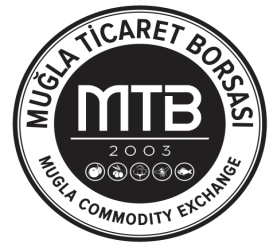 MUĞLA TİCARET BORSASIÜYELİK GERÇEK KİŞİ KAYIT                     FORMUDOKÜMAN NO    : FRM.44MUĞLA TİCARET BORSASIÜYELİK GERÇEK KİŞİ KAYIT                     FORMUYAYIN TARİHİ       : 01.11.2017MUĞLA TİCARET BORSASIÜYELİK GERÇEK KİŞİ KAYIT                     FORMUREVİZYON  NO     : 00MUĞLA TİCARET BORSASIÜYELİK GERÇEK KİŞİ KAYIT                     FORMUREVİZYON TARİHİ: GERÇEK KİŞİ KAYIT BEYANNAMESİKayıt Tarihi:Kayıt Numarası:Meslek Grubu:Ticaret Borsası Yönetim Kurulu Başkanlığına;Borsaya dahil maddelerden ……………………. Alım(satım)ını yapmaktayız. Aşağıdaki bilgilerin gerçeğe uygun olduğunu beyan ile Borsa’ya kaydımızı, rica ederiz. 								İmzaGERÇEK KİŞİNİNAdı ve Soyadı				:Ticari Ünvanı				:Ticari İkametgahı				:MERSİS No					:Bağlı Olduğu Vergi Dairesi ve Numarası	:Tahsil Derecesi				:Ev Adresi					:Ticaret Sicili Tarih ve Nosu		:Alım ve Satıma Başladığı Yer ve Tarih	:Sermayesi					:İştigal Konusu				:İş Telefon					:Cep Telefon				:Faks No					:E-posta adresi 				:Muhasebeci Ad / Soyad-Cep Tel		:Sizinle Nasıl İletişime Geçilmesini İstersiniz? Cep Tel            İş Tel           Posta          E-postaHakkında Bilgi Alınacak Kimselerin:Adı ve Soyadı				:Adres					: